ДОКМЕТАНА ОБЩИНА ДРЯНОВО                                 Вх. № ОБА 2-13-……………..…………З А Я В Л Е Н И ЕЗА РАЗРЕШИТЕЛНО ЗА ПОЛЗВАНЕ НА ТЕРЕН – ОБЩИНСКА СОБСТВЕНОСТ ЗА ПОСТАВЯНЕ НА МАСИ И СТОЛОВЕ ИЛИ СЕРВИРАНЕ НА ОТКРИТООт:.............................................................................................................................................../наименование на търговеца/Представлявано от:....................................................................................................................седалище:.....................................................................................................................................адрес на управление:.................................................................................................................................Булстат:........................................................................................................................................Телефон за връзка/факс:………………………………………….............................................            На основание чл.24 от Наредба за реда и условията за провеждане на търговска дейност на територията на Община Дряново, желая да ми бъде издадено разрешение за:           Ползване на терен общинска собственост за поставяне на маси, столове или сервиране на откритона ул............................................................................................................................................заета площ:.....................кв. м., за периода от................................до.......................................Желая да получа услугата:       Лично или  чрез упълномощено лице от звеното за административно обслужване.    Чрез лицензиран пощенски оператор на адрес: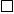 като вътрешна препоръчана пощенска пратка;като вътрешна куриерска пратка;като международна препоръчана пощенска пратка;   по електронен път на електронна поща  …………………................................Прилагам следните документи:   1.  Актуално удостоверение за съдебна регистрация на фирмата или личната карта на за физическото лице - копие;   2.  Скица с виза за разположението на преместваемите обекти, издадена от гл.архитект на община Дряново.   3.  Квитанция за платена такса. Дата:……………………..                                                                Подпис:…………………ДЕКЛАРАЦИЯДЕКЛАРИРАМ, че разполагам с необходимите документи, изисквани съгласно българското законодателство за извършване на съответната търговска дейност.ДЕКЛАРИРАМ, че за издаване на разрешението за търговия на открито, съм задължен да представя копие от удостоверение за регистрация по Закона за храните, когато съответната дейност изисква такова. В противен случай ми е известно обстоятелството, че разрешението няма да ми бъде издадено.ДЕКЛАРИРАМ съгласието си и се задължавам да спазвам всички изисквания и условия на Наредба за реда и условията за провеждане на търговска дейност на територията на община Дряново и съответното разрешително.   Дата.................................                                                                Подпис: ………………